ПРАВИТЕЛЬСТВО КИРОВСКОЙ ОБЛАСТИПОСТАНОВЛЕНИЕот 26 апреля 2024 г. N 187-ПОБ УТВЕРЖДЕНИИ ПОРЯДКА ОТБОРА СОЦИАЛЬНО ОРИЕНТИРОВАННЫХНЕКОММЕРЧЕСКИХ ОРГАНИЗАЦИЙ КИРОВСКОЙ ОБЛАСТИ ДЛЯ ОКАЗАНИЯИМ ИНФОРМАЦИОННОЙ ПОДДЕРЖКИ В ФОРМЕ СОДЕЙСТВИЯ В СОЗДАНИИОФИЦИАЛЬНЫХ САЙТОВ В ИНФОРМАЦИОННО-ТЕЛЕКОММУНИКАЦИОННОЙ СЕТИ"ИНТЕРНЕТ" И (ИЛИ) ОБЕСПЕЧЕНИИ ИХ ФУНКЦИОНИРОВАНИЯ ПУТЕМИСПОЛЬЗОВАНИЯ ФЕДЕРАЛЬНОЙ ГОСУДАРСТВЕННОЙ ИНФОРМАЦИОННОЙСИСТЕМЫ "ЕДИНЫЙ ПОРТАЛ ГОСУДАРСТВЕННЫХ И МУНИЦИПАЛЬНЫХ УСЛУГ(ФУНКЦИЙ)"В соответствии с постановлением Правительства Российской Федерации от 29.11.2023 N 2022 "Об утверждении Правил осуществления информационной поддержки социально ориентированным некоммерческим организациям в форме содействия в создании официальных сайтов в информационно-телекоммуникационной сети "Интернет" и (или) обеспечении их функционирования путем использования федеральной государственной информационной системы "Единый портал государственных и муниципальных услуг (функций)" Правительство Кировской области постановляет:1. Утвердить Порядок отбора социально ориентированных некоммерческих организаций Кировской области для оказания им информационной поддержки в форме содействия в создании официальных сайтов в информационно-телекоммуникационной сети "Интернет" и (или) обеспечении их функционирования путем использования федеральной государственной информационной системы "Единый портал государственных и муниципальных услуг (функций)" согласно приложению.2. Контроль за выполнением постановления возложить на министерство внутренней политики Кировской области.3. Настоящее постановление вступает в силу со дня его официального опубликования.ГубернаторКировской областиА.В.СОКОЛОВПриложениеУтвержденпостановлениемПравительства Кировской областиот 26 апреля 2024 г. N 187-ППОРЯДОКОТБОРА СОЦИАЛЬНО ОРИЕНТИРОВАННЫХ НЕКОММЕРЧЕСКИХ ОРГАНИЗАЦИЙКИРОВСКОЙ ОБЛАСТИ ДЛЯ ОКАЗАНИЯ ИМ ИНФОРМАЦИОННОЙ ПОДДЕРЖКИВ ФОРМЕ СОДЕЙСТВИЯ В СОЗДАНИИ ОФИЦИАЛЬНЫХ САЙТОВВ ИНФОРМАЦИОННО-ТЕЛЕКОММУНИКАЦИОННОЙ СЕТИ "ИНТЕРНЕТ"И (ИЛИ) ОБЕСПЕЧЕНИИ ИХ ФУНКЦИОНИРОВАНИЯ ПУТЕМ ИСПОЛЬЗОВАНИЯФЕДЕРАЛЬНОЙ ГОСУДАРСТВЕННОЙ ИНФОРМАЦИОННОЙ СИСТЕМЫ "ЕДИНЫЙПОРТАЛ ГОСУДАРСТВЕННЫХ И МУНИЦИПАЛЬНЫХ УСЛУГ (ФУНКЦИЙ)"1. Общие положения1.1. Порядок отбора социально ориентированных некоммерческих организаций Кировской области для оказания им информационной поддержки в форме содействия в создании официальных сайтов в информационно-телекоммуникационной сети "Интернет" и (или) обеспечении их функционирования путем использования федеральной государственной информационной системы "Единый портал государственных и муниципальных услуг (функций)" (далее - Порядок) определяет порядок проведения отбора социально ориентированных некоммерческих организаций Кировской области для оказания им информационной поддержки в форме содействия в создании официальных сайтов в информационно-телекоммуникационной сети "Интернет" и (или) обеспечении их функционирования путем использования федеральной государственной информационной системы "Единый портал государственных и муниципальных услуг (функций)" (далее - отбор).1.2. Отбор проводится в рамках реализации постановления Правительства Российской Федерации от 29.11.2023 N 2022 "Об утверждении Правил осуществления информационной поддержки социально ориентированным некоммерческим организациям в форме содействия в создании официальных сайтов в информационно-телекоммуникационной сети "Интернет" и (или) обеспечении их функционирования путем использования федеральной государственной информационной системы "Единый портал государственных и муниципальных услуг (функций)" (далее - постановление Правительства Российской Федерации от 29.11.2023 N 2022).1.3. Организатором проведения отбора является министерство внутренней политики Кировской области (далее - министерство).1.4. В соответствии с настоящим Порядком проводится отбор некоммерческих организаций, зарегистрированных в Кировской области, включенных в реестр социально ориентированных некоммерческих организаций согласно постановлению Правительства Российской Федерации от 30.07.2021 N 1290 "О реестре социально ориентированных некоммерческих организаций" и соответствующих требованиям, установленным пунктом 2.3 настоящего Порядка.1.5. Отбор проводится в рамках установленного для Кировской области постановлением Правительства Российской Федерации от 29.11.2023 N 2022 предельного количества социально ориентированных некоммерческих организаций (далее - СОНКО), имеющих право на получение информационной поддержки в форме содействия в создании официальных сайтов в информационно-телекоммуникационной сети "Интернет" и (или) обеспечении их функционирования путем использования федеральной государственной информационной системы "Единый портал государственных и муниципальных услуг (функций)" (далее - информационная поддержка).2. Порядок проведения отбора2.1. В целях проведения отбора министерство в срок не позднее чем за 30 календарных дней до окончания приема заявок на участие в отборе (далее - заявки) размещает на официальном сайте Правительства Кировской области и на официальном сайте министерства внутренней политики Кировской области (далее - сайт министерства) в информационно-телекоммуникационной сети "Интернет" (далее - сеть "Интернет") объявление о проведении отбора (далее - объявление).2.2. В объявлении указываются:сроки проведения отбора (дата начала приема заявок, дата окончания приема заявок, которая не может быть ранее 30-го календарного дня, следующего за днем размещения объявления);наименование, место нахождения, почтовый адрес, адрес электронной почты министерства;требования к участникам отбора и перечень документов для подтверждения их соответствия требованиям, установленным настоящим Порядком;порядок подачи заявок;требования к содержанию, форме и оформлению заявки;порядок отзыва заявок, порядок возврата заявок, определяющий основания для возврата заявок, порядок внесения изменений в заявки;правила рассмотрения и оценки заявок;порядок предоставления участникам отбора разъяснений положений объявления, даты начала и окончания срока предоставления таких разъяснений и номера контактных телефонов уполномоченных сотрудников министерства для получения консультации по вопросам участия в отборе;дата размещения результатов отбора на официальном сайте Правительства Кировской области и на сайте министерства в сети "Интернет", которая не может быть позднее 14-го календарного дня, следующего за днем определения СОНКО, имеющих право на получение информационной поддержки.2.3. В отборе могут принимать участие СОНКО, которые по состоянию на дату подачи заявки, за исключением подпункта 2.3.2 настоящего Порядка, соответствуют следующим требованиям:2.3.1. СОНКО зарегистрирована в Кировской области как юридическое лицо не менее чем за один год до дня подачи заявки, предусмотренной пунктом 2.4 настоящего Порядка, и осуществляет в соответствии с учредительными документами один или несколько видов деятельности:оказание помощи пострадавшим в результате стихийных бедствий, экологических, техногенных или иных катастроф, социальных, национальных, религиозных конфликтов, беженцам и вынужденным переселенцам;благотворительная деятельность, а также деятельность в области организации и поддержки благотворительности и добровольчества (волонтерства);деятельность в сфере патриотического, в том числе военно-патриотического, воспитания граждан Российской Федерации;деятельность в области образования, просвещения, науки, культуры, искусства, здравоохранения, профилактики и охраны здоровья граждан, пропаганды здорового образа жизни, улучшения морально-психологического состояния граждан, физической культуры и спорта и содействие указанной деятельности, а также содействие духовному развитию личности.2.3.2. СОНКО не имеет задолженности по уплате налогов, сборов и страховых взносов в бюджеты бюджетной системы Российской Федерации на дату формирования справки о наличии на дату формирования справки положительного, отрицательного или нулевого сальдо единого налогового счета налогоплательщика, плательщика сбора, плательщика страховых взносов или налогового агента (далее - справка).2.3.3. СОНКО не находится в процессе реорганизации, ликвидации, в отношении ее не введена процедура банкротства, ее деятельность не приостановлена в порядке, предусмотренном законодательством Российской Федерации.2.3.4. СОНКО не является российским юридическим лицом, учредителями (участниками, членами) которого являются иностранные граждане и (или) организации либо лица без гражданства.2.3.5. СОНКО не является получателем средств из федерального бюджета, областного бюджета и местного бюджета на цели обеспечения доступа пользователей к информации, размещаемой на официальном сайте СОНКО в сети "Интернет".2.3.6. СОНКО не включена в перечень организаций и физических лиц, в отношении которых имеются сведения об их причастности к экстремистской деятельности или терроризму, либо в составляемые в рамках реализации полномочий, предусмотренных главой VII Устава ООН, Советом Безопасности ООН или органами, специально созданными решениями Совета Безопасности ООН, перечни организаций и физических лиц, связанных с террористическими организациями и террористами или с распространением оружия массового уничтожения.2.3.7. СОНКО не включена в реестр иностранных агентов.2.3.8. В отношении СОНКО отсутствуют факты привлечения к административной ответственности по административным правонарушениям, предусмотренным статьями 13.15, 20.2 и 20.3.3 Кодекса Российской Федерации об административных правонарушениях.2.4. Для участия в отборе СОНКО в срок, указанный в объявлении, представляет в министерство заявку согласно приложению, соответствующую следующим требованиям:заявка должна подаваться на русском языке;заявка не должна содержать нецензурных или оскорбительных выражений, несвязного набора символов, призывов к осуществлению деятельности, нарушающей требования законодательства Российской Федерации.Документы, поступившие в министерство после окончания указанного в объявлении срока, министерством не регистрируются.2.5. Заявка должна содержать следующую информацию:2.5.1. Полное и сокращенное (при наличии) наименование СОНКО, основной государственный регистрационный номер (ОГРН), контактные данные СОНКО (место нахождения и адрес, номер телефона и адрес электронной почты для направления юридически значимых сообщений), контактные данные руководителя СОНКО (номер телефона и адрес электронной почты), виды деятельности в соответствии с подпунктом 2.3.1 настоящего Порядка.2.5.2. Согласие на публикацию (размещение) в сети "Интернет" информации об участнике отбора, о заявке, иной информации об участнике отбора, связанной с отбором.2.5.3. Заверение о соответствии участника отбора требованиям, установленным пунктом 2.3 настоящего Порядка, и о достоверности информации, содержащейся в заявке и прилагаемых к ней документах.2.5.4. Обязательство участника отбора в случае включения его в перечень СОНКО, имеющих право на получение информационной поддержки по результатам отбора (далее - перечень), о представлении информации об изменении сведений о нем (полное и сокращенное наименование СОНКО, основной государственный регистрационный номер (ОГРН), контактные данные СОНКО (место нахождения и адрес, номер телефона и адрес электронной почты), контактные данные руководителя СОНКО (номер телефона и адрес электронной почты), а также об изменении любого из обстоятельств, указанных в пункте 2.3 настоящего Порядка, в течение пяти календарных дней с даты такого изменения.2.6. В состав заявки включаются следующие документы:копия действующей редакции учредительного документа СОНКО (со всеми внесенными в него изменениями), подписанная руководителем участника отбора или представителем участника отбора и заверенная печатью (при наличии);копия документа, подтверждающего полномочия лица на подачу заявки от имени СОНКО, в случае если заявку подает лицо, сведения о котором как о лице, имеющем право без доверенности действовать от имени СОНКО, не содержатся в Едином государственном реестре юридических лиц, заверенная в порядке, установленном законодательством;документы (информация) о деятельности СОНКО (по видам деятельности, указанным в подпункте 2.3.1 настоящего Порядка) (информация об основных мероприятиях участника отбора не менее чем за один год, предшествующий дате подачи заявки, материалы, содержащие и (или) подтверждающие информацию о деятельности СОНКО, размещенную в средствах массовой информации (пресса, телевидение, радио, сеть "Интернет") не менее чем за один год, предшествующий дате подачи заявки).2.7. СОНКО вправе включить в состав заявки дополнительную информацию и документы.2.8. Заявка подписывается руководителем участника отбора (иным уполномоченным лицом), скрепляется печатью (при наличии) и представляется в министерство способом, указанным в объявлении.2.9. Ответственность за правильность оформления заявки, достоверность и полноту сведений, содержащихся в представленных документах, а также за расходы, связанные с подготовкой и представлением заявки, несет участник отбора.2.10. Министерство регистрирует заявки в день их поступления. Датой подачи заявки считается дата регистрации заявки. При регистрации заявки также указывается время ее подачи.2.11. В целях проведения отбора министерство формирует комиссию по проведению отбора социально ориентированных некоммерческих организаций Кировской области для оказания им информационной поддержки (далее - комиссия), утверждает ее состав и осуществляет организационно-техническое обеспечение работы комиссии.2.12. Комиссия является коллегиальным органом. В состав комиссии входят председатель комиссии, заместитель председателя комиссии, секретарь комиссии и иные члены комиссии.2.13. Комиссия формируется на основе добровольного участия в ее деятельности граждан Российской Федерации. В состав комиссии включаются представители органов государственной власти Кировской области, а также по согласованию представители органов местного самоуправления муниципальных образований Кировской области и институтов гражданского общества.Число членов комиссии, замещающих государственные должности Кировской области, должности государственной гражданской службы Кировской области, муниципальные должности, должности муниципальной службы, должно быть не более одной трети от общего числа членов комиссии.2.14. Член комиссии не вправе при рассмотрении заявки вести переговоры с участником отбора, в том числе обсуждать поданную им заявку, напрямую запрашивать документы, информацию, пояснения.Член комиссии обязан сообщить в министерство информацию о наличии конфликта интересов, если конфликт интересов возник при рассмотрении заявок.Для целей настоящего Порядка используется понятие "конфликт интересов", установленное частью 1 статьи 10 Федерального закона от 25.12.2008 N 273-ФЗ "О противодействии коррупции".В случае наличия конфликта интересов член комиссии исключается из состава комиссии.2.15. Комиссия осуществляет свою деятельность в соответствии с настоящим Порядком. Заседание комиссии (далее - заседание) считается правомочным, если в нем приняли участие не менее двух третей членов комиссии.Формой работы комиссии является заседание в очном или дистанционном формате (с использованием видео-конференц-связи).2.16. Рассмотрение и оценка заявок осуществляются комиссией в течение 20 рабочих дней с даты окончания срока приема заявок в следующем порядке:2.16.1. Министерство для подготовки заключения о соответствии (несоответствии) СОНКО требованиям, предусмотренным пунктом 2.3 настоящего Порядка, в порядке межведомственного информационного взаимодействия запрашивает следующие сведения:сведения об исполнении СОНКО обязанности по уплате налогов, сборов, страховых взносов, пеней, штрафов, процентов, подлежащих уплате в соответствии с законодательством Российской Федерации о налогах и сборах, на дату формирования справки;сведения о том, что СОНКО не является российским юридическим лицом, учредителями (участниками, членами) которого являются иностранные граждане и (или) организации либо лица без гражданства;сведения о том, что СОНКО не является получателем средств из федерального бюджета, областного бюджета и местного бюджета на цели обеспечения доступа пользователей к информации, размещаемой на официальном сайте СОНКО в сети "Интернет";сведения о том, что СОНКО не находится в перечнях организаций и физических лиц, в отношении которых имеются сведения об их причастности к экстремистской деятельности или терроризму, либо в составляемых в рамках реализации полномочий, предусмотренных главой VII Устава ООН, Советом Безопасности ООН или органами, специально созданными решениями Совета Безопасности ООН, перечнях организаций и физических лиц, связанных с террористическими организациями и террористами или с распространением оружия массового уничтожения;сведения о том, что СОНКО не включена в реестр иностранных агентов;сведения о том, что в отношении СОНКО отсутствуют факты привлечения к административной ответственности по административным правонарушениям, предусмотренным статьями 13.15, 20.2 и 20.3.3 Кодекса Российской Федерации об административных правонарушениях.2.16.2. Комиссия рассматривает представленные документы и готовит заключение о соответствии (несоответствии) СОНКО и заявки требованиям, предусмотренным пунктами 2.3 - 2.6, 2.8 настоящего Порядка.Основаниями для подготовки заключения о несоответствии СОНКО и заявки установленным требованиям являются:несоответствие СОНКО требованиям, указанным в пункте 2.3 настоящего Порядка;несоответствие заявки требованиям, указанным в пунктах 2.4 - 2.6 и 2.8 настоящего Порядка, в том числе непредставление или представление не в полном объеме СОНКО документов, представление которых является обязанностью СОНКО.В заключении о несоответствии СОНКО или заявки установленным требованиям должны быть указаны конкретные нарушения, выявленные в ходе проверки СОНКО и заявки.2.17. Комиссия на основании заключения о соответствии (несоответствии) СОНКО и заявки установленным требованиям, а также сведений, поступивших в порядке межведомственного информационного взаимодействия, в пределах срока, установленного пунктом 2.16 настоящего Порядка, принимает в отношении каждой заявки одно из следующих решений:о допуске заявки к отбору;об отказе в допуске заявки к отбору.Основаниями для отказа в допуске заявки к отбору являются:несоответствие СОНКО требованиям, указанным в пункте 2.3 настоящего Порядка;несоответствие заявки требованиям, указанным в пунктах 2.4 - 2.6 и 2.8 настоящего Порядка, в том числе непредставление или представление не в полном объеме СОНКО документов, представление которых является обязанностью СОНКО;установление факта недостоверности представленной участником отбора информации.2.18. По результатам рассмотрения документов комиссия в течение пяти рабочих дней со дня, следующего за днем окончания срока, указанного в пункте 2.16 настоящего Порядка, принимает решение о включении участника отбора в перечень либо об отказе во включении участника отбора в перечень при наличии основания, установленного абзацем четвертым пункта 2.18 настоящего Порядка.Решение комиссии оформляется протоколом, который подписывается всеми членами комиссии.В перечень включаются СОНКО, соответствующие требованиям, установленным настоящим Порядком, в соответствии с очередностью, определяемой датой и временем поступления заявок в министерство, до исчерпания установленного для Кировской области постановлением Правительства Российской Федерации от 29.11.2023 N 2022 предельного количества СОНКО, имеющих право на получение информационной поддержки.Основанием для отказа во включении участника отбора в перечень является превышение установленного для Кировской области постановлением Правительства Российской Федерации от 29.11.2023 N 2022 предельного количества СОНКО, имеющих право на получение информационной поддержки.В случае принятия решения об отказе во включении участника отбора в перечень министерство в срок, указанный в абзаце первом пункта 2.18 настоящего Порядка, направляет участнику отбора письмо с мотивированным отказом на почтовый адрес, указанный в заявке.2.19. Заявка может быть отозвана участником отбора до даты принятия решения комиссии путем направления в министерство заявления на электронный адрес министерства.Возврат заявки и прилагаемых к ней документов участнику отбора не осуществляется.Внесение изменений в заявку не допускается.2.20. Консультирование участников отбора в целях разъяснения положений объявления осуществляется министерством в течение всего срока приема заявок.2.21. Информация о результатах отбора размещается министерством на официальном сайте Правительства Кировской области и сайте министерства в сети "Интернет" в течение 14 календарных дней со дня подписания протокола заседания комиссии с указанием следующих сведений:даты, времени и места проведения заседания комиссии;информации об участниках отбора, заявки которых были рассмотрены;информации об участниках отбора, заявки которых были отклонены, с указанием причин их отклонения, в том числе положений объявления, которым не соответствуют такие заявки;наименований участников отбора, включенных в перечень.2.22. Министерство в течение 30 календарных дней со дня подписания протокола заседания комиссии, но не позднее 1 октября года проведения отбора обеспечивает направление Правительством Кировской области сведений о СОНКО, включенных в перечень, в Министерство цифрового развития, связи и массовых коммуникаций Российской Федерации для обеспечения возможности оказания им информационной поддержки на основании пунктов 8 - 14 Правил осуществления информационной поддержки социально ориентированным некоммерческим организациям в форме содействия в создании официальных сайтов в информационно-телекоммуникационной сети "Интернет" и (или) обеспечении их функционирования путем использования федеральной государственной информационной системы "Единый портал государственных и муниципальных услуг (функций)" (далее - Правила), утвержденных постановлением Правительства Российской Федерации от 29.11.2023 N 2022.2.23. В случае изменения сведений о СОНКО, включенных в перечень, министерство актуализирует данные сведения и обеспечивает информирование Правительством Кировской области Министерства цифрового развития, связи и массовых коммуникаций Российской Федерации не позднее 15 рабочих дней со дня установления факта такого изменения.2.24. Дополнительный отбор проводится не чаще одного раза в год:если СОНКО, включенная в перечень, утратила право на получение информационной поддержки в случае изменения любого из обстоятельств, предусмотренных пунктом 2.3 настоящего Порядка, со дня установления факта такого изменения;если в ходе проведения отбора в соответствии с настоящим Порядком количество СОНКО, включенных в перечень, меньше установленного для Кировской области постановлением Правительства Российской Федерации от 29.11.2023 N 2022 предельного количества СОНКО, имеющих право на получение информационной поддержки.2.25. Дополнительный отбор проводится в соответствии с разделом 2 настоящего Порядка. Информация о результатах дополнительного отбора, предусмотренная пунктом 2.21 настоящего Порядка, размещается министерством на официальном сайте Правительства Кировской области и сайте министерства в сети "Интернет" не позднее 1 сентября года проведения отбора.2.26. Министерство в течение 30 календарных дней со дня размещения информации о результатах дополнительного отбора на официальном сайте Правительства Кировской области и сайте министерства в сети "Интернет", но не позднее 1 октября года проведения отбора обеспечивает направление Правительством Кировской области сведений о СОНКО, включенных в перечень, в Министерство цифрового развития, связи и массовых коммуникаций Российской Федерации для обеспечения возможности оказания им информационной поддержки на основании пунктов 8 - 14 Правил.Приложениек Порядку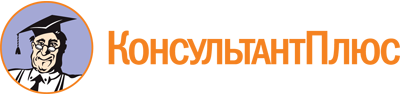 Постановление Правительства Кировской области от 26.04.2024 N 187-П
"Об утверждении Порядка отбора социально ориентированных некоммерческих организаций Кировской области для оказания им информационной поддержки в форме содействия в создании официальных сайтов в информационно-телекоммуникационной сети "Интернет" и (или) обеспечении их функционирования путем использования федеральной государственной информационной системы "Единый портал государственных и муниципальных услуг (функций)"Документ предоставлен КонсультантПлюс

www.consultant.ru

Дата сохранения: 08.06.2024
 ЗАЯВКАна участие в отборе социально ориентированных некоммерческих организаций Кировской области для оказания им информационной поддержки в форме содействия в создании официальных сайтов в информационно-телекоммуникационной сети "Интернет" и (или) обеспечении их функционирования путем использования федеральной государственной информационной системы "Единый портал государственных и муниципальных услуг (функций)"Направляем заявку на участие в отборе социально ориентированных некоммерческих организаций Кировской области для оказания им информационной поддержки в форме содействия в создании официальных сайтов в информационно-телекоммуникационной сети "Интернет" и (или) обеспечении их функционирования путем использования федеральной государственной информационной системы "Единый портал государственных и муниципальных услуг (функций)".Информация о социально ориентированной некоммерческой организации Кировской области (далее - СОНКО):полное наименование: __________________________________________________;сокращенное наименование (при наличии): ________________________________;основной государственный регистрационный номер: ________________________;место нахождения и адрес: ______________________________________________;номер телефона: _______________________________________________________;адрес электронной почты для направления юридически значимых сообщений: ________________________________________________________________________;руководитель СОНКО: __________________________________________________;номер телефона руководителя СОНКО: ___________________________________;адрес электронной почты руководителя СОНКО: ___________________________.Вид деятельности <1>Вид деятельности СОНКООказание помощи пострадавшим в результате стихийных бедствий, экологических, техногенных или иных катастроф, социальных, национальных, религиозных конфликтов, беженцам и вынужденным переселенцамБлаготворительная деятельность, а также деятельность в области организации и поддержки благотворительности и добровольчества (волонтерства)Деятельность в сфере патриотического, в том числе военно-патриотического, воспитания граждан Российской ФедерацииДеятельность в области образования, просвещения, науки, культуры, искусства, здравоохранения, профилактики и охраны здоровья граждан, пропаганды здорового образа жизни, улучшения морально-психологического состояния граждан, физической культуры и спорта и содействие указанной деятельности, а также содействие духовному развитию личностиК заявке прилагаются следующие документы <2>:1. ...2. ...К заявке прилагаются следующие документы <2>:1. ...2. ...К заявке прилагаются следующие документы <2>:1. ...2. ...Настоящим подтверждаем, что__________________________________________:(наименование участника отбора)__________________________________________:(наименование участника отбора)осуществляет в соответствии с учредительными документами следующие виды деятельности <3>:оказание помощи пострадавшим в результате стихийных бедствий, экологических, техногенных или иных катастроф, социальных, национальных, религиозных конфликтов, беженцам и вынужденным переселенцам,благотворительная деятельность, а также деятельность в области организации и поддержки благотворительности и добровольчества (волонтерства),деятельность в сфере патриотического, в том числе военно-патриотического, воспитания граждан Российской Федерации,деятельность в области образования, просвещения, науки, культуры, искусства, здравоохранения, профилактики и охраны здоровья граждан, пропаганды здорового образа жизни, улучшения морально-психологического состояния граждан, физической культуры и спорта и содействие указанной деятельности, а также содействие духовному развитию личности;не имеет задолженности по уплате налогов, сборов и страховых взносов в бюджеты бюджетной системы Российской Федерации;не находится в процессе реорганизации, ликвидации, в отношении СОНКО не введена процедура банкротства, деятельность СОНКО не приостановлена в порядке, предусмотренном законодательством Российской Федерации;не является российским юридическим лицом, учредителями (участниками, членами) которого являются иностранные граждане и (или) организации либо лица без гражданства;не является получателем средств из федерального бюджета, областного бюджета и местного бюджета на цели обеспечения доступа пользователей к информации, размещаемой на официальном сайте СОНКО в информационно-телекоммуникационной сети "Интернет";не включен в перечень организаций и физических лиц, в отношении которых имеются сведения об их причастности к экстремистской деятельности или терроризму, либо в составляемые в рамках реализации полномочий, предусмотренных главой VII Устава ООН, Советом Безопасности ООН или органами, специально созданными решениями Совета Безопасности ООН, перечни организаций и физических лиц, связанных с террористическими организациями и террористами или с распространением оружия массового уничтожения;не включен в реестр иностранных агентов;в отношении СОНКО отсутствуют факты привлечения к административной ответственности по административным правонарушениям, предусмотренным статьями 13.15, 20.2 и 20.3.3 Кодекса Российской Федерации об административных правонарушениях.осуществляет в соответствии с учредительными документами следующие виды деятельности <3>:оказание помощи пострадавшим в результате стихийных бедствий, экологических, техногенных или иных катастроф, социальных, национальных, религиозных конфликтов, беженцам и вынужденным переселенцам,благотворительная деятельность, а также деятельность в области организации и поддержки благотворительности и добровольчества (волонтерства),деятельность в сфере патриотического, в том числе военно-патриотического, воспитания граждан Российской Федерации,деятельность в области образования, просвещения, науки, культуры, искусства, здравоохранения, профилактики и охраны здоровья граждан, пропаганды здорового образа жизни, улучшения морально-психологического состояния граждан, физической культуры и спорта и содействие указанной деятельности, а также содействие духовному развитию личности;не имеет задолженности по уплате налогов, сборов и страховых взносов в бюджеты бюджетной системы Российской Федерации;не находится в процессе реорганизации, ликвидации, в отношении СОНКО не введена процедура банкротства, деятельность СОНКО не приостановлена в порядке, предусмотренном законодательством Российской Федерации;не является российским юридическим лицом, учредителями (участниками, членами) которого являются иностранные граждане и (или) организации либо лица без гражданства;не является получателем средств из федерального бюджета, областного бюджета и местного бюджета на цели обеспечения доступа пользователей к информации, размещаемой на официальном сайте СОНКО в информационно-телекоммуникационной сети "Интернет";не включен в перечень организаций и физических лиц, в отношении которых имеются сведения об их причастности к экстремистской деятельности или терроризму, либо в составляемые в рамках реализации полномочий, предусмотренных главой VII Устава ООН, Советом Безопасности ООН или органами, специально созданными решениями Совета Безопасности ООН, перечни организаций и физических лиц, связанных с террористическими организациями и террористами или с распространением оружия массового уничтожения;не включен в реестр иностранных агентов;в отношении СОНКО отсутствуют факты привлечения к административной ответственности по административным правонарушениям, предусмотренным статьями 13.15, 20.2 и 20.3.3 Кодекса Российской Федерации об административных правонарушениях.осуществляет в соответствии с учредительными документами следующие виды деятельности <3>:оказание помощи пострадавшим в результате стихийных бедствий, экологических, техногенных или иных катастроф, социальных, национальных, религиозных конфликтов, беженцам и вынужденным переселенцам,благотворительная деятельность, а также деятельность в области организации и поддержки благотворительности и добровольчества (волонтерства),деятельность в сфере патриотического, в том числе военно-патриотического, воспитания граждан Российской Федерации,деятельность в области образования, просвещения, науки, культуры, искусства, здравоохранения, профилактики и охраны здоровья граждан, пропаганды здорового образа жизни, улучшения морально-психологического состояния граждан, физической культуры и спорта и содействие указанной деятельности, а также содействие духовному развитию личности;не имеет задолженности по уплате налогов, сборов и страховых взносов в бюджеты бюджетной системы Российской Федерации;не находится в процессе реорганизации, ликвидации, в отношении СОНКО не введена процедура банкротства, деятельность СОНКО не приостановлена в порядке, предусмотренном законодательством Российской Федерации;не является российским юридическим лицом, учредителями (участниками, членами) которого являются иностранные граждане и (или) организации либо лица без гражданства;не является получателем средств из федерального бюджета, областного бюджета и местного бюджета на цели обеспечения доступа пользователей к информации, размещаемой на официальном сайте СОНКО в информационно-телекоммуникационной сети "Интернет";не включен в перечень организаций и физических лиц, в отношении которых имеются сведения об их причастности к экстремистской деятельности или терроризму, либо в составляемые в рамках реализации полномочий, предусмотренных главой VII Устава ООН, Советом Безопасности ООН или органами, специально созданными решениями Совета Безопасности ООН, перечни организаций и физических лиц, связанных с террористическими организациями и террористами или с распространением оружия массового уничтожения;не включен в реестр иностранных агентов;в отношении СОНКО отсутствуют факты привлечения к административной ответственности по административным правонарушениям, предусмотренным статьями 13.15, 20.2 и 20.3.3 Кодекса Российской Федерации об административных правонарушениях.________________________________________________(наименование участника отбора)________________________________________________(наименование участника отбора)обязуется представлятьв министерство внутренней политики Кировской области информацию:об изменении сведений о полном и сокращенном (при наличии) наименовании СОНКО, основном государственном регистрационном номере (ОГРН), месте нахождения и адресе, номере телефона, адресе электронной почты для направления юридически значимых сообщений, руководителе СОНКО, номере телефона руководителя СОНКО, адресе электронной почты руководителя СОНКО, видах деятельности;об изменении любого из обстоятельств, указанных в пункте 5 Правил осуществления информационной поддержки социально ориентированным некоммерческим организациям в форме содействия в создании официальных сайтов в информационно-телекоммуникационной сети "Интернет" и (или) обеспечении их функционирования путем использования федеральной государственной информационной системы "Единый портал государственных и муниципальных услуг (функций)", утвержденных постановлением Правительства Российской Федерации от 29.11.2023 N 2022 "Об утверждении Правил осуществления информационной поддержки социально ориентированным некоммерческим организациям в форме содействия в создании официальных сайтов в информационно-телекоммуникационной сети "Интернет" и (или) обеспечении их функционирования путем использования федеральной государственной информационной системы "Единый портал государственных и муниципальных услуг (функций)", в течение пяти календарных дней с даты такого изменения.Согласны на публикацию (размещение) в информационно-телекоммуникационной сети "Интернет" информации об участнике отбора, о подаваемой заявке, иной информации об участнике отбора, связанной с отбором.Достоверность представленной информации подтверждаем.С условиями предоставления информационной поддержки социально ориентированным некоммерческим организациям в форме содействия в создании официальных сайтов в информационно-телекоммуникационной сети "Интернет" и (или) обеспечении их функционирования путем использования федеральной государственной информационной системы "Единый портал государственных и муниципальных услуг (функций)" ознакомлены и согласны.в министерство внутренней политики Кировской области информацию:об изменении сведений о полном и сокращенном (при наличии) наименовании СОНКО, основном государственном регистрационном номере (ОГРН), месте нахождения и адресе, номере телефона, адресе электронной почты для направления юридически значимых сообщений, руководителе СОНКО, номере телефона руководителя СОНКО, адресе электронной почты руководителя СОНКО, видах деятельности;об изменении любого из обстоятельств, указанных в пункте 5 Правил осуществления информационной поддержки социально ориентированным некоммерческим организациям в форме содействия в создании официальных сайтов в информационно-телекоммуникационной сети "Интернет" и (или) обеспечении их функционирования путем использования федеральной государственной информационной системы "Единый портал государственных и муниципальных услуг (функций)", утвержденных постановлением Правительства Российской Федерации от 29.11.2023 N 2022 "Об утверждении Правил осуществления информационной поддержки социально ориентированным некоммерческим организациям в форме содействия в создании официальных сайтов в информационно-телекоммуникационной сети "Интернет" и (или) обеспечении их функционирования путем использования федеральной государственной информационной системы "Единый портал государственных и муниципальных услуг (функций)", в течение пяти календарных дней с даты такого изменения.Согласны на публикацию (размещение) в информационно-телекоммуникационной сети "Интернет" информации об участнике отбора, о подаваемой заявке, иной информации об участнике отбора, связанной с отбором.Достоверность представленной информации подтверждаем.С условиями предоставления информационной поддержки социально ориентированным некоммерческим организациям в форме содействия в создании официальных сайтов в информационно-телекоммуникационной сети "Интернет" и (или) обеспечении их функционирования путем использования федеральной государственной информационной системы "Единый портал государственных и муниципальных услуг (функций)" ознакомлены и согласны.в министерство внутренней политики Кировской области информацию:об изменении сведений о полном и сокращенном (при наличии) наименовании СОНКО, основном государственном регистрационном номере (ОГРН), месте нахождения и адресе, номере телефона, адресе электронной почты для направления юридически значимых сообщений, руководителе СОНКО, номере телефона руководителя СОНКО, адресе электронной почты руководителя СОНКО, видах деятельности;об изменении любого из обстоятельств, указанных в пункте 5 Правил осуществления информационной поддержки социально ориентированным некоммерческим организациям в форме содействия в создании официальных сайтов в информационно-телекоммуникационной сети "Интернет" и (или) обеспечении их функционирования путем использования федеральной государственной информационной системы "Единый портал государственных и муниципальных услуг (функций)", утвержденных постановлением Правительства Российской Федерации от 29.11.2023 N 2022 "Об утверждении Правил осуществления информационной поддержки социально ориентированным некоммерческим организациям в форме содействия в создании официальных сайтов в информационно-телекоммуникационной сети "Интернет" и (или) обеспечении их функционирования путем использования федеральной государственной информационной системы "Единый портал государственных и муниципальных услуг (функций)", в течение пяти календарных дней с даты такого изменения.Согласны на публикацию (размещение) в информационно-телекоммуникационной сети "Интернет" информации об участнике отбора, о подаваемой заявке, иной информации об участнике отбора, связанной с отбором.Достоверность представленной информации подтверждаем.С условиями предоставления информационной поддержки социально ориентированным некоммерческим организациям в форме содействия в создании официальных сайтов в информационно-телекоммуникационной сети "Интернет" и (или) обеспечении их функционирования путем использования федеральной государственной информационной системы "Единый портал государственных и муниципальных услуг (функций)" ознакомлены и согласны.____________________________(наименование должностируководителя СОНКО)________________(подпись)____________________(инициалы, фамилия)М.П. (при наличии)М.П. (при наличии)М.П. (при наличии)--------------------------------<1> Вид деятельности указывается в соответствии с подпунктом 2.3.1 Порядка отбора социально ориентированных некоммерческих организаций Кировской области для оказания им информационной поддержки в форме содействия в создании официальных сайтов в информационно-телекоммуникационной сети "Интернет" и (или) обеспечении их функционирования путем использования федеральной государственной информационной системы "Единый портал государственных и муниципальных услуг (функций)" (далее - Порядок).<2> Прилагаемые документы указываются в соответствии с пунктом 2.6 Порядка. Дополнительно могут прилагаться иные документы.<3> Ненужное исключить.--------------------------------<1> Вид деятельности указывается в соответствии с подпунктом 2.3.1 Порядка отбора социально ориентированных некоммерческих организаций Кировской области для оказания им информационной поддержки в форме содействия в создании официальных сайтов в информационно-телекоммуникационной сети "Интернет" и (или) обеспечении их функционирования путем использования федеральной государственной информационной системы "Единый портал государственных и муниципальных услуг (функций)" (далее - Порядок).<2> Прилагаемые документы указываются в соответствии с пунктом 2.6 Порядка. Дополнительно могут прилагаться иные документы.<3> Ненужное исключить.--------------------------------<1> Вид деятельности указывается в соответствии с подпунктом 2.3.1 Порядка отбора социально ориентированных некоммерческих организаций Кировской области для оказания им информационной поддержки в форме содействия в создании официальных сайтов в информационно-телекоммуникационной сети "Интернет" и (или) обеспечении их функционирования путем использования федеральной государственной информационной системы "Единый портал государственных и муниципальных услуг (функций)" (далее - Порядок).<2> Прилагаемые документы указываются в соответствии с пунктом 2.6 Порядка. Дополнительно могут прилагаться иные документы.<3> Ненужное исключить.